Statystyka rynku pracy województwa mazowieckiegoSierpień 2020 r.Liczba osób bezrobotnych i stopa bezrobociaW sierpniu w urzędach pracy zarejestrowanych było 145 718 osób bezrobotnych, to jest o 625 osób więcej niż w poprzednim miesiącu oraz o 20 156 osób więcej niż w sierpniu 2019 roku. Kobiety stanowiły 51,2% osób bezrobotnych.Stopa bezrobocia rejestrowanego w ciągu miesiąca wzrosła o 0,1 pkt proc. i wynosi 5,2% (przy średniej dla kraju 6,1%). Województwo mazowieckie (5,2%) wraz z małopolskim (5,2%) zajmują trzecie miejsce w  kraju, za województwem wielkopolskim (3,7%) i śląskim (4,8%). Wartość stopy bezrobocia dla kraju pozostała na tym samym poziomie i wyniosła 6,1% (wykres 1).Wykres 1. Stopa bezrobocia w województwie mazowieckim na tle kraju w latach 2019-2020 (w %)Wykres 2. Stopa bezrobocia wg województw (w %) Wykres 3. Liczba osób bezrobotnych i stopa bezrobocia (w %) w podregionach województwa mazowieckiegoWykres 4. Liczba osób bezrobotnych wg płci w podregionach województwa mazowieckiegoNapływ i odpływ osób bezrobotnychW sierpniu napływ osób bezrobotnych był większy od odpływu. W urzędach pracy województwa mazowieckiego zarejestrowało się 12 376 osób bezrobotnych, tj. o 1 458 osób (10,5%) mniej niż miesiąc wcześniej. Zmniejszyła się liczba osób bezrobotnych rejestrujących się po raz pierwszy o 507 osób, tj. 13,7%, liczba osób rejestrujących się po raz kolejny zmniejszyła się o 951 osób, tj. 9,4%.Z ewidencji wyłączono 11 751 osób, tj. o 42 osoby (o 0,4%) mniej niż w poprzednim miesiącu. Najwięcej wyrejestrowań z ewidencji dokonano z  powodu:podjęcia pracy – 7 828 osób – 66,6% odpływu z bezrobocia;niepotwierdzenie gotowości do pracy – 975 osób – 8,3% odpływu z bezrobocia;rozpoczęcia stażu – 934 osoby – 7,9% odpływu z bezrobocia;dobrowolnej rezygnacji ze statusu bezrobotnego – 528 osób – 4,5% odpływu z bezrobocia;osiągnięcia wieku emerytalnego – 303 osoby – 2,6% odpływu z bezrobocia.Wykres 5. Napływ i odpływ osób bezrobotnych w województwie mazowieckimWykres 6. Główne powody wyrejestrowania z ewidencji osób bezrobotnych w województwie mazowieckim wg płciSytuacja w powiatachNa Mazowszu występuje duże terytorialne zróżnicowanie stopy bezrobocia, z najniższym udziałem osób bezrobotnych w Warszawie (1,8%) oraz prawie 14 krotnie wyższym w powiecie szydłowieckim (24,3%). Poza Warszawą (1,8%) najniższa stopa bezrobocia występuje w powiatach: warszawskim zachodnim (2,2%) oraz grójeckim (2,8%).W sierpniu 2020 r. w porównaniu do lipca 2020 r. stopa bezrobocia zwiększyła się w 16 powiatach województwa mazowieckiego, w 10 pozostała na tym samym poziomie a w 16 spadła. Największy spadek wystąpił w  powiatach: przysuskim o 0,5 pkt proc i mławskim o 0,3 pkt proc.Od sierpnia ubiegłego roku wzrost stopy bezrobocia zaobserwowano w 40 powiatach a w 2 spadek. Największy wzrost odnotowano w powiatach: zwoleńskim (o 1,9 pkt proc.), wyszkowskim (o 2,1 pkt proc.).Mapa 1. Stopa bezrobocia w powiatach 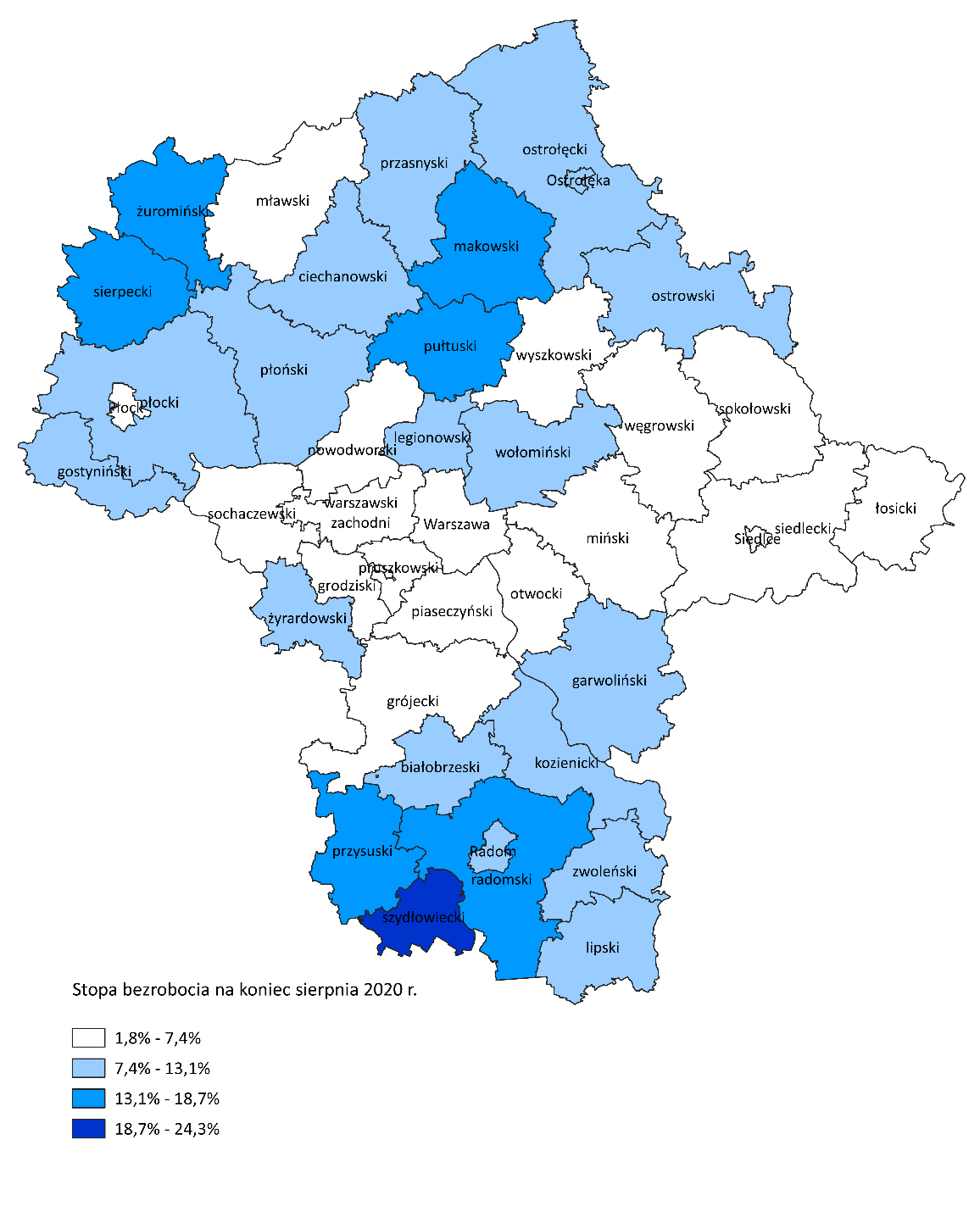 Źródło: Główny Urząd Statystyczny (2020), Bezrobotni oraz stopa bezrobocia według województw, podregionów i powiatów, Warszawa.Osoby w szczególnej sytuacji na rynku pracyDane statystyczne dotyczące osób znajdujących się w szczególnej sytuacji na rynku pracy uległy nieznacznym zmianom w porównaniu z poprzednimi miesiącami. Osoby te stanowiły 80,1% wszystkich zarejestrowanych bezrobotnych w województwie. Znaczna część z nich to osoby długotrwale bezrobotne (61,3%) oraz osoby powyżej 50 lat (31,9%), jak również przed 30 r.ż. (31,5%). W porównaniu do poprzedniego miesiąca nieznacznie zmienił się udział bezrobotnych, którzy posiadają co najmniej jedno dziecko niepełnosprawne do 18 r.ż. (0,2%) oraz osób niepełnosprawnych (5,3%).Wykres 7. Udział osób w szczególnej sytuacji na rynku pracy wśród ogółu osób bezrobotnych w województwie mazowieckim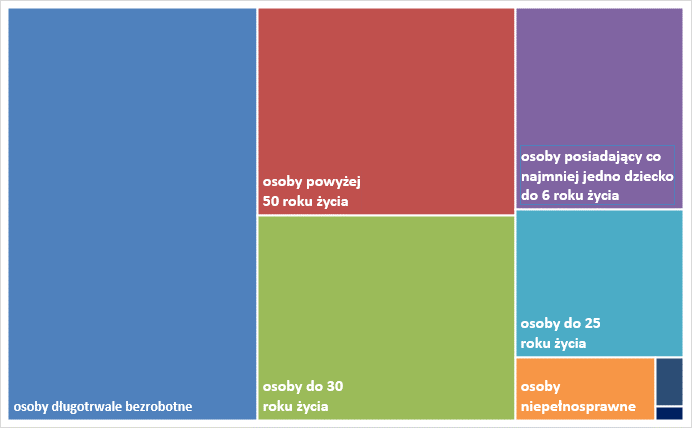 Wykres 8. Udział osób w szczególnej sytuacji na rynku pracy w ogóle osób bezrobotnych wg płci w województwie mazowieckimMapa 2. Osoby długotrwale bezrobotne w powiatach województwa mazowieckiego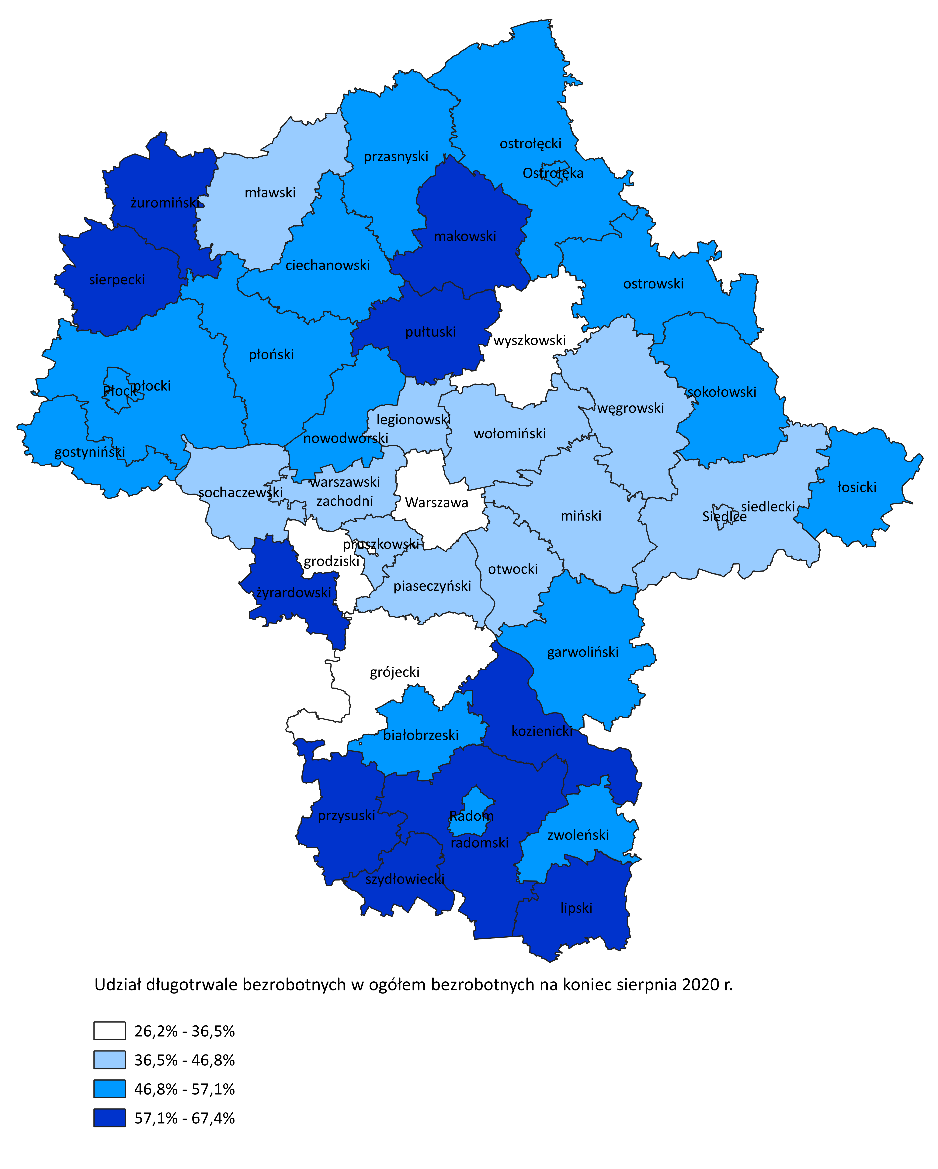 Bezrobocie na wsiW sierpniu 2020 r. na wsi mieszkało 65 394 osób bezrobotnych, tj. 44,9% ogółu bezrobotnych, w tym 33 719 kobiet. W porównaniu do lipca 2020 r. liczba bezrobotnych zamieszkałych na wsi zmniejszyła się o 102 osoby, tj. o 0,2%, natomiast w porównaniu do sierpnia 2019 r. zwiększyła się o 7 314 osób, tj. o 12,6%. Bezrobotni zamieszkali na wsi przeważali w 30 powiatach, a w 12 powiatach stanowili 70% i więcej. Poza miastami na prawach powiatu udział bezrobotnych zamieszkałych na wsi w ogólnej liczbie bezrobotnych wynosi od 36,0% w powiecie pruszkowskim do 96,8% w powiecie siedleckim.Mapa 3. Osoby bezrobotne zamieszkałe na wsi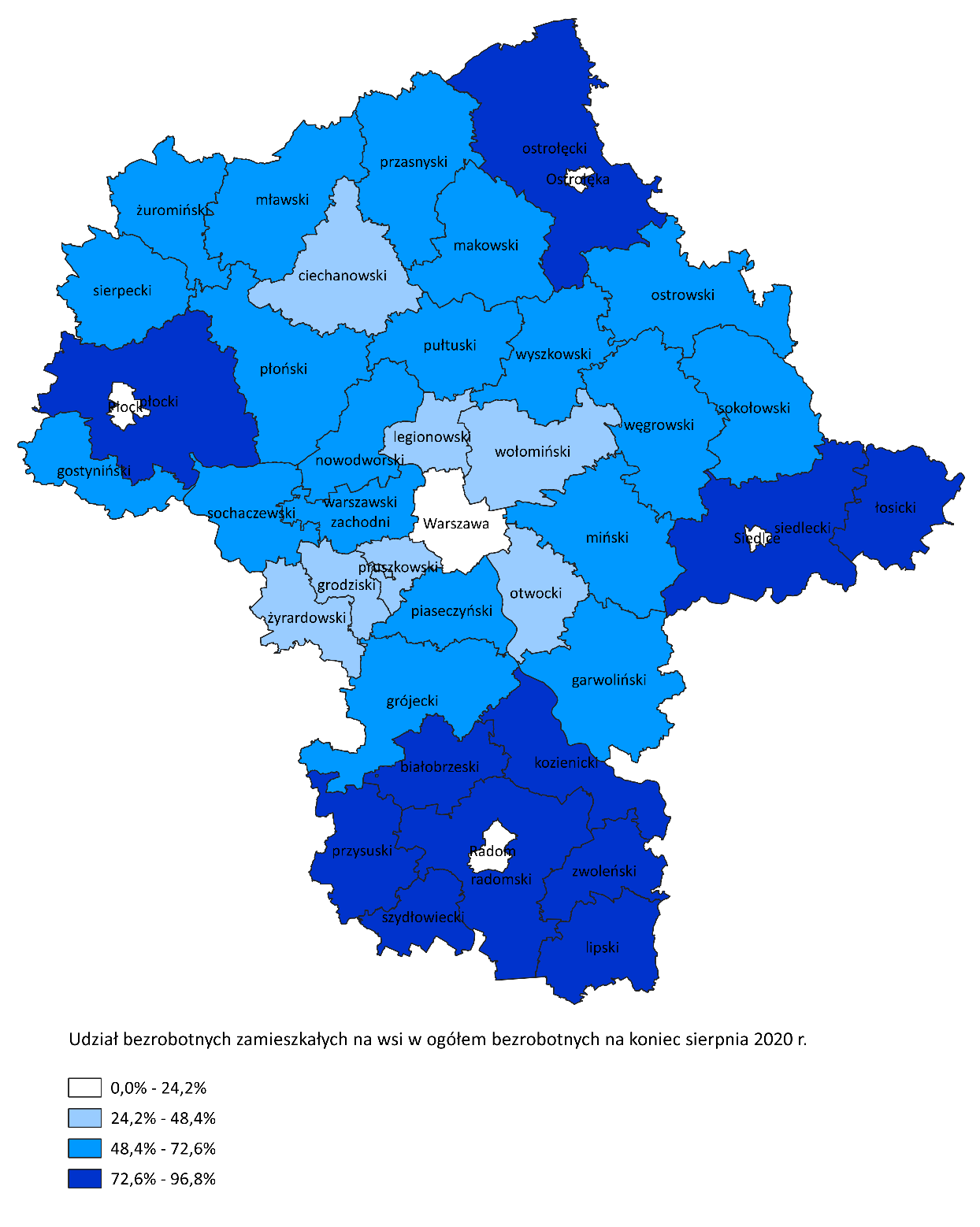 Bezrobotni cudzoziemcyW sierpniu 2020 r. w województwie mazowieckim zarejestrowano 1 046 bezrobotnych cudzoziemców, tj. 0,7% ogółu bezrobotnych, w tym 660 kobiet. W porównaniu do lipca 2020 r. liczba bezrobotnych cudzoziemców zwiększyła się o 23 osoby, tj. o 2,2%, natomiast w porównaniu do sierpnia 2019 r. zwiększyła się o 263 osoby, tj. o 33,6%. Najwięcej zarejestrowanych, bezrobotnych cudzoziemców było w m. st. Warszawa - 583 osoby tj., 2,4% ogółu bezrobotnych oraz w powiecie wołomińskim – 68 osób tj., 1,0% ogółu bezrobotnych.Mapa 4. Bezrobotni cudzoziemcy w powiatach województwa mazowieckiego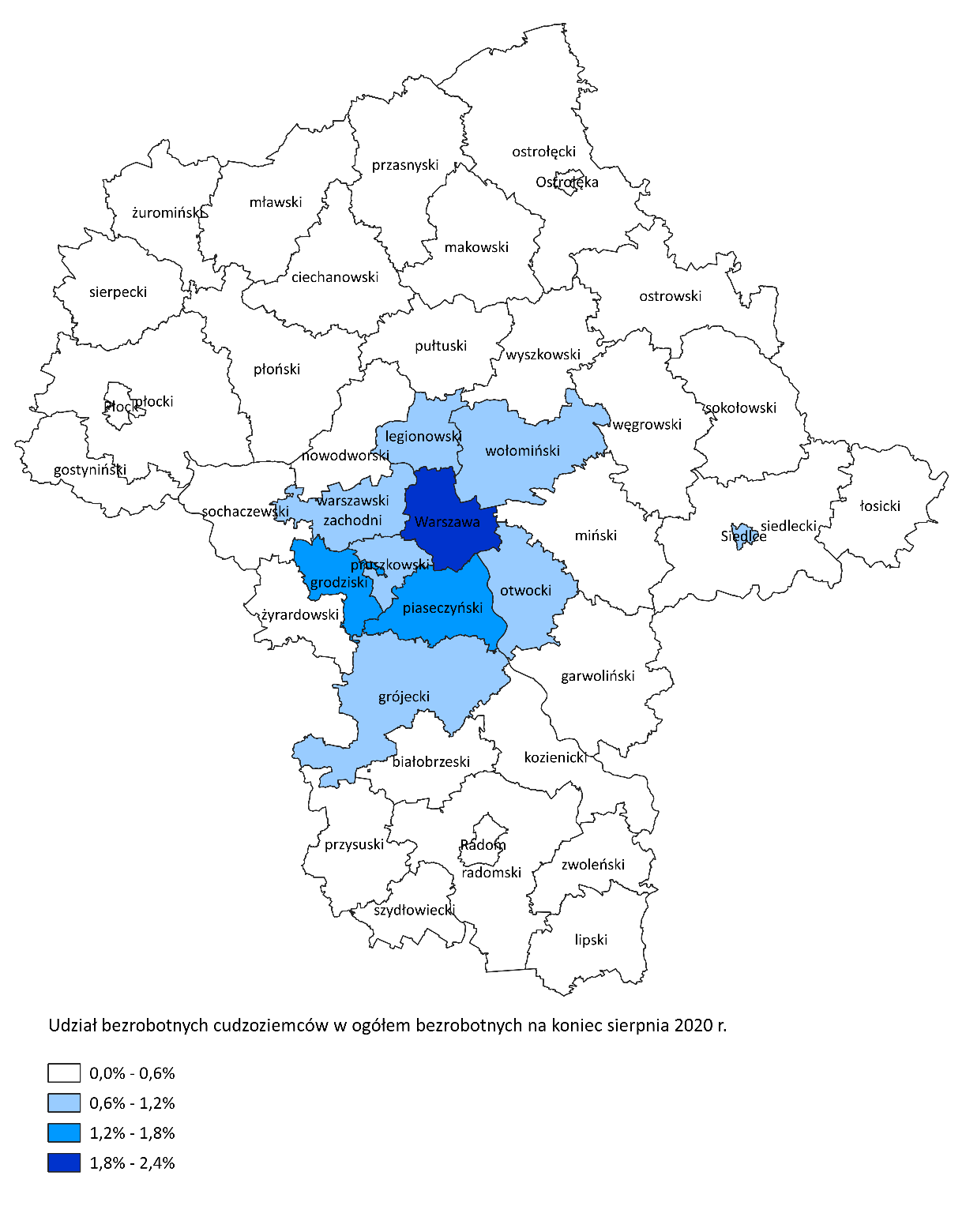 Zwolnienia grupoweW sierpniu 2020 r. zamiar zwolnienia pracowników zgłosiło 19 pracodawców (o 10 więcej niż w poprzednim miesiącu) planujących zwolnić 4 933 osób (o 3 919 osób więcej niż w poprzednim miesiącu). Zwolnień dokonało 13 pracodawców, a redukcją zatrudnienia zostało objętych 729 osób (o 470 osób więcej niż w poprzednim miesiącu). Firmy dokonujące zwolnień pracowników działają w branżach min.: produkcyjnej i bankowej. Wykres 9. Zwolnienia grupowe i monitorowane wg sektora w województwie mazowieckimWolne miejsca pracy i miejsca aktywizacji zawodowejW sierpniu pracodawcy zgłosili do mazowieckich urzędów pracy 11 754 wolne miejsca pracy i miejsca aktywizacji zawodowej, tj. o 759 (6,1%) miejsca mniej niż w poprzednim miesiącu. Większość zgłoszonych miejsc pracy to oferty pracy niesubsydiowanej (9 774 miejsca; 83,2%). Miejsc pracy subsydiowanej było o 124 więcej niż w poprzednim miesiącu.Wykres 10. Wolne miejsca pracy i miejsca aktywizacji zawodowej w województwie mazowieckimWykres 11. Wolne miejsca pracy i miejsca aktywizacji Prognoza liczby pracujących na Mazowszu w przekroju zawodowym do 2025 r.Wykres 12. Przewidywane zmiany liczby pracujących w latach 2019-2025 (w tys. osób) w województwie mazowieckimWykres 13. Przewidywane zmiany liczby pracujących w latach 2019-2025 (w %) w województwie mazowieckimTabela 1. Liczba bezrobotnych i stopa bezrobocia (w końcu miesiąca sprawozdawczego)Tabela 2. Struktura osób bezrobotnych (stan na koniec miesiąca/roku)Tabela 3. Udział osób w szczególnej sytuacji na rynku pracy wśród ogółu osób bezrobotnych w województwie mazowieckim (w końcu miesiąca sprawozdawczego)Tabela 4. Wolne miejsca pracy i miejsca aktywizacji zawodowejTabela 5. Aktywne formy przeciwdziałania bezrobociumiesiąc/rokLiczba bezrobotnych- ogółemWzrost/spadek w odniesieniu do poprzedniego miesiąca/rokuStopa bezrobocia2003363 554- 5 30215,42004352 946- 10 60814,72005332 525- 20 42113,82006285 612- 46 91311,82007219 924- 65 6889,02008178 028- 41 8967,32009224 48046 4529,02010238 34113 8619,72011246 7398 3989,82012271 92725 18810,82013283 19611 26911,12014249 777- 33 4199,82015216 527- 33 2508,42016188 910- 27 6177,02017154 0687985,62018136 5451 7364,92019201920192019styczeń143 3996 8545,1luty142 358- 1 0415,0marzec138 787- 3 5714,9kwiecień133 766- 5 0214,7maj 130 112- 3 6544,6czerwiec126 653- 3 4594,5lipiec125 601- 1 0524,5sierpień125 562- 394,5wrzesień 123 279-2 2834,4październik120 866- 2 4134,3listopad121 8649984,3grudzień123 2081 3444,42020202020202020styczeń130 1146 9064,6luty129 625- 4894,6marzec127 761- 1 8644,5kwiecień133 3935 6324,7maj139 6016 2084,9czerwiec143 0523 4515,0lipiec145 0932 0415,1sierpień145 7186255,2Sierpień 2019 r.udział %Lipiec 2020 r.udział %Sierpień 2020 r.udział %Osoby bezrobotne ogółem125 562100,0145 093100,0145 718100,0kobiety67 08153,473 98951,074 56451,2mężczyźni58 48146,671 10449,071 15448,8Osoby poprzednio pracujące107 00385,2124 84986,0125 14885,9Osoby dotychczas nie pracujące18 55914,820 24414,020 57014,1Osoby zamieszkałe na wsi58 08046,365 49645,165 39444,9Osoby z prawem do zasiłku21 30617,025 78717,825 25717,3Osoby zwolnione z przyczyn zakładu pracy5 8764,77 9285,57 8945,4Osoby w okresie do 12 miesięcy od dnia ukończenia nauki2 8642,32 4851,72 8832,0Cudzoziemcy7830,61 0230,71 0460,7rok/
miesiąceOsoby bezrobotne ogółemOsoby w szczególnej sytuacji na rynku pracy ogółemdo 30 roku życiado 25 roku życiadługotrwale bezrobotnepowyżej 50 roku życiakorzystające ze świadczeń z pomocy społecznejposiadające co najmniej jedno dziecko do 6 roku życiaposiadające co najmniej jedno dziecko niepełnosprawne do 18 roku życianiepełno-sprawne2018136 545114 47132 74115 62575 03238 1431 88224 9633116 6672019123 208101 49129 26513 93764 73534 3241 33821 9042736 3712020styczeń130 114106 10631 54515 16065 94935 4751 04122 7572966 567luty129 625105 68831 91215 26565 19735 2381 28222 6462956 461marzec127 761104 39331 91315 06964 56034 4821 14122 1872826 346kwiecień133 393108 25033 76015 78766 31035 3381 09622 5192826 381maj133 601112 41835 77816 81968 17336 3131 04223 0152766 381czerwiec143 052114 93136 92817 36969 22736 7741 05623 3532836 330lipiec145 093116 27936 94917 30270 56037 18998523 6182706 265sierpień145 718116 73336 73117 24371 59437 23795623 6582746 152I-VIII 2019Udział %I-VIII 2020Udział %Ogółem wolne miejsca pracy i miejsca aktywizacji zawodowej 
(w końcu miesiąca sprawozdawczego)119 14710098 852100subsydiowane19 88516,714 60014,8niesubsydiowane99 26283,384 25285,2z sektora publicznego10 5698,98 4128,5sezonowe29 07624,427 80628,1dla osób niepełnosprawnych4 0603,42 4782,5Bezrobotni objęci aktywnymi formami przeciwdziałania bezrobociu 
(w końcu miesiąca sprawozdawczego biorący udział w wybranej formie)ogółemkobietyzatrudnione przy pracach interwencyjnych2 2461 347zatrudnione przy robotach publicznych723306odbywające szkolenie15028w tym w ramach bonu szkoleniowego112odbywające staż4 8003 246w tym w ramach bonu stażowego54odbywające przygotowanie zawodowe dorosłych72odbywające prace społecznie użyteczne1 015528w tym w ramach PAI00zatrudnione w ramach świadczenia aktywizacyjnego00zatrudnione w ramach grantu na telepracę00zatrudnione w ramach refundacji składek na ubezpieczenie społeczne00zatrudnione w ramach dofinansowania wynagrodzenia za zatrudnienie skierowanego bezrobotnego powyżej 50 roku życia 19480w tym powyżej 60 roku życia470